(Attach this sheet to the front of your submission. Please do not exceed one A4 side of paper)(Please provide a complete answer to each question, even if the answer is duplicated elsewhere. Sections 1-3 should not exceed four A4 sides of paper.)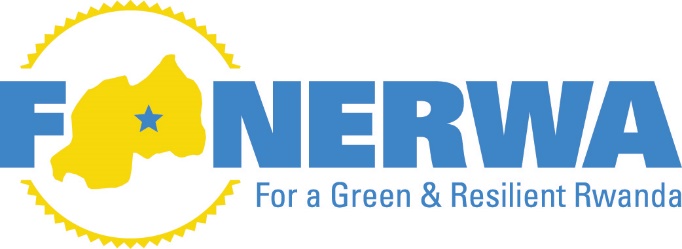 Project Profile Document                       A DRAFT WORKED EXAMPLEProject Profile Document                       A DRAFT WORKED EXAMPLEProject Profile Document                       A DRAFT WORKED EXAMPLEProject Profile Document                       A DRAFT WORKED EXAMPLEFONERWA designed for  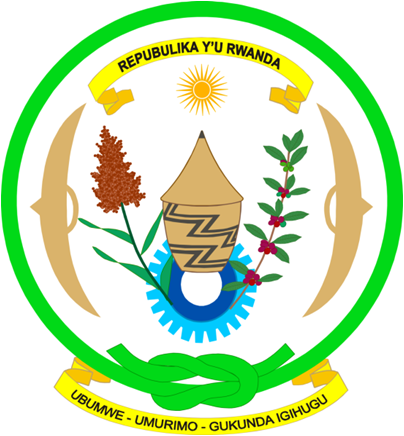 FMT financed by   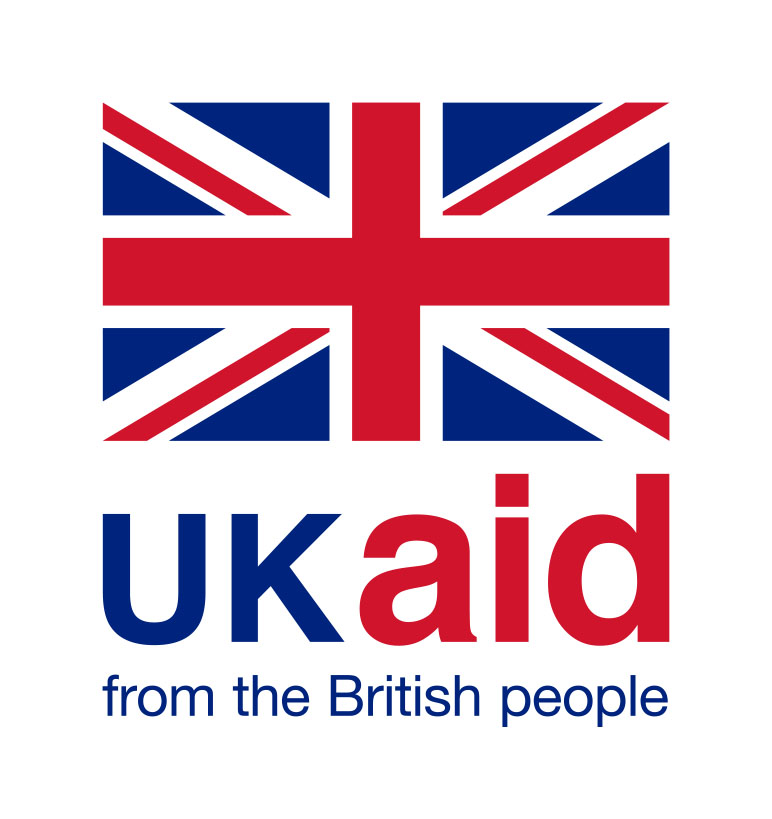 For Internal Purposes Only: To be Completed by the Fund ManagerFor Internal Purposes Only: To be Completed by the Fund ManagerFor Internal Purposes Only: To be Completed by the Fund ManagerDate Received: _________________PPD Code: __________________Date Comments Sent: ____________Date Comments Sent: ____________Prior Submissions? (Old PPD Code):______________________Prior Submissions? (Old PPD Code):______________________Thematic Financing Window:  _____________________________________Thematic Financing Window:  _____________________________________Thematic Financing Window:  _____________________________________FONERWA Entry Point: ___________________________________________FONERWA Entry Point: ___________________________________________FONERWA Entry Point: ___________________________________________GreenAmberRedNational Climate Change and Environment Fund (FONERWA) Project Profile Document (PPD) COVER SHEETProject Title Gishwati Water and Land Management  (GWLM) ProjectProject Summary                                         (In 75 words or less please summarise what your project is about)This project will introduce a range of water and land management measures aimed at increasing the resilience of the Gishwati ecosystem in Rubavu and Nyabihu Districts, to prevent land-slides and soil erosion, enable productive agriculture (arable and livestock) and restore natural forest and vegetation. In doing so, rural communities in these districts will be able to both live sustainably in this fragile ecosystem and maximise the economic potential of the area.Anticipated Start Date  01/06/2013Project Duration (in months) 36Name of Lead Organisation Ministry of Agriculture and Animal Resources (MINAGRI) Type of Organisation which best describes the Lead Organisation                                                                                                                                                                                                  (please select only one box) Government Institution                                                                                                                                                                                                                          Type of Organisation which best describes the Lead Organisation                                                                                                                                                                                                  (please select only one box) Non-Governmental Organisation (NGO)     Type of Organisation which best describes the Lead Organisation                                                                                                                                                                                                  (please select only one box) Private Sector Enterprise Type of Organisation which best describes the Lead Organisation                                                                                                                                                                                                  (please select only one box) Academic Institution Type of Organisation which best describes the Lead Organisation                                                                                                                                                                                                  (please select only one box) Other (please specify)Partner Institutions Ministry of Local Government, Ministry of Environment and Natural ResourcesFull Office AddressWebsite Address (if applicable)Contact Person (the person who will have ultimate responsibility and be accountable for delivering this project)Name: David Habimana                                                                                                                  Position:  Project Manager                                                                             Email: david.habimana@yahoo.com                                                                                 Tel:Project Profile Document (PPD) SECTION 1: BASIC PROJECT INFORMATIONSECTION 1: BASIC PROJECT INFORMATIONQ 1.1Where will the project be implemented (National, Province, District)?The project will be implemented across 6,600 Ha (26.5%) of the Gishwati Ecosystem within the Rubavu and Nyabihu districts. It includes the Nyakiliba, Kanzenze, and Kanama sectors of the Rubavu district and Rambura, Bigogwe, Karango and Jenda sectors of the Nyabihu districtThe project will be implemented across 6,600 Ha (26.5%) of the Gishwati Ecosystem within the Rubavu and Nyabihu districts. It includes the Nyakiliba, Kanzenze, and Kanama sectors of the Rubavu district and Rambura, Bigogwe, Karango and Jenda sectors of the Nyabihu districtQ 1.2Why is the project needed at this time, and why is funding being sought from FONERWA (clearly state justification)?The project is required to protect and manage this once natural forest area of Gishwati from further landslides and soil erosion, to ensure that is can be used sustainably for agriculture and provide good livelihoods for the communities living in the area, and using the land. Funding is being sought from FONERWA because the project objectives are very much in line with the purpose of FONERWA, including to support sustainable management of natural resources, and promote research and development in green technologiesThe project is required to protect and manage this once natural forest area of Gishwati from further landslides and soil erosion, to ensure that is can be used sustainably for agriculture and provide good livelihoods for the communities living in the area, and using the land. Funding is being sought from FONERWA because the project objectives are very much in line with the purpose of FONERWA, including to support sustainable management of natural resources, and promote research and development in green technologiesQ 1.3What specific change is the project intended to achieve (clearly state specific objectives and expected results, and choose at least one indicator from FONERWA’s M&E framework that will be improved as a result of the project)? The key objective is to ensure that 6,600 Ha of the Gishwati ecosystem can be used productively, primarily for agricultural purposes, by introducing a range of water and land management measures. Specifically, drainage systems will be introduced to reduce erosion and landslides in this high rainfall area, combined with planting of grasses, trees and herbaceous legumes. After implementing such measures and ensuring their on-going maintenance, it should be possible that more than 86% of the area could be used continuously and sustainably for agriculture production. This project directly contributes to:Output 1 indicator 1: “Area (ha) of land secured against erosion” and Output 1 Indicator 2: Area (ha) forest and agro-forest cover (disaggregated by afforestation / restored forest / agroforestry)” The key objective is to ensure that 6,600 Ha of the Gishwati ecosystem can be used productively, primarily for agricultural purposes, by introducing a range of water and land management measures. Specifically, drainage systems will be introduced to reduce erosion and landslides in this high rainfall area, combined with planting of grasses, trees and herbaceous legumes. After implementing such measures and ensuring their on-going maintenance, it should be possible that more than 86% of the area could be used continuously and sustainably for agriculture production. This project directly contributes to:Output 1 indicator 1: “Area (ha) of land secured against erosion” and Output 1 Indicator 2: Area (ha) forest and agro-forest cover (disaggregated by afforestation / restored forest / agroforestry)”Q 1.4Eligibility Criteria 1: Tick the boxes that best describe the purpose of  your project1. Conservation and Sustainable Management of Natural Resources Ecosystem Rehabilitation1. Conservation and Sustainable Management of Natural Resources Sustainable Land Management1. Conservation and Sustainable Management of Natural Resources Integrated Water Resources Management1. Conservation and Sustainable Management of Natural Resources Sustainable Mining and Quarrying1. Conservation and Sustainable Management of Natural Resources Sustainable Forest Management1. Conservation and Sustainable Management of Natural Resources Promotion and Protection of Biodiversity2. Research & Development and Technology Transfer and Implementation Renewable Energy and Energy Efficiency2. Research & Development and Technology Transfer and Implementation Pollution Management2. Research & Development and Technology Transfer and Implementation Water Storage, Conservation and Irrigation Technologies2. Research & Development and Technology Transfer and Implementation Applied and Adaptive Research (Agro-Forestry, Waste, Urban Planning)2. Research & Development and Technology Transfer and Implementation Disaster Risk Reduction2. Research & Development and Technology Transfer and Implementation Data Collection, Monitoring and Management Information Systems (MIS)3. Environment and Climate Change Mainstreaming Strategic Environment and Climate Assessments (SECAs)3. Environment and Climate Change Mainstreaming Sector specific (or national) adaptation and/or mitigation 3. Environment and Climate Change Mainstreaming Support to implementation of cross-sectoral integrated planning (e.g. IDP, VUP)Q 1.5What is the methodology and approach to be used by the project to achieve the specific objectives described (describe briefly the main activities)? The project has 5 key components (Outputs/Results) – 1) Engage local communities in the problems and solutions, and mobilise them in implementation; 2) Expand road network to improve access; 3) Select and implement measures across 6 land unit areas; 4) Design and implement monitoring and evaluation and 5) Capacity building of staff / institutions The project has 5 key components (Outputs/Results) – 1) Engage local communities in the problems and solutions, and mobilise them in implementation; 2) Expand road network to improve access; 3) Select and implement measures across 6 land unit areas; 4) Design and implement monitoring and evaluation and 5) Capacity building of staff / institutionsQ 1.6Who will be carrying out the project activities (if submitting in partnership with others, describe which member will undertake which work)? MINAGRI will be leading and undertaking project implementation, drawing on expertise from other ministries as necessary. From MINAGRI, there will be a project coordinator, finance specialist and four technical specialists, covering land management, general agriculture, livestock and forestry and ecosystem conservation. Activities will be agreed and undertaken in close cooperation with sector office focal persons and the office of the district Deputy Mayor MINAGRI will be leading and undertaking project implementation, drawing on expertise from other ministries as necessary. From MINAGRI, there will be a project coordinator, finance specialist and four technical specialists, covering land management, general agriculture, livestock and forestry and ecosystem conservation. Activities will be agreed and undertaken in close cooperation with sector office focal persons and the office of the district Deputy MayorQ 1.7What is the experience of the team that will be carrying out the project activities (briefly explain project management experience and technical expertise)? The team from MINAGRI has the relevant project administration, coordination and technical capability to undertake this project. Named individuals have not yet been proposed. The team from MINAGRI has the relevant project administration, coordination and technical capability to undertake this project. Named individuals have not yet been proposed.Q 1.8How will monitoring and evaluation of the project be undertaken? During the project implementation, there will be quarterly monitoring and evaluation to assess the performance of different measures, and change or adjust these as necessary. The M&E schedule will factor in the need for this to be undertaken immediately before and after the major rainy season. A significant part of M&E will also be to assess and analyse impacts of the project on the environment and people's livelihoods after implementation. During the project implementation, there will be quarterly monitoring and evaluation to assess the performance of different measures, and change or adjust these as necessary. The M&E schedule will factor in the need for this to be undertaken immediately before and after the major rainy season. A significant part of M&E will also be to assess and analyse impacts of the project on the environment and people's livelihoods after implementation.SECTION 2: SATISFACTION OF ELIGIBILITY CRITERIASECTION 2: SATISFACTION OF ELIGIBILITY CRITERIAQ 2.1Eligibility Criteria 2: How will the benefits of the project be sustained after FONERWA funding comes to an end? The activities undertaken during this three year project will put in place water and land management practices that will realise benefits for many years to come. Involvement of local communities in the project will allow for maintenance of measures to be taught, and engaged in the understanding of the benefits of continuing to maintain the practices. The activities undertaken during this three year project will put in place water and land management practices that will realise benefits for many years to come. Involvement of local communities in the project will allow for maintenance of measures to be taught, and engaged in the understanding of the benefits of continuing to maintain the practices.Q 2.2Eligibility Criteria 3: How will you ensure good value for money (VfM) in your proposed project, and how will the results be measured (refer to the VfM guidelines and briefly describe how you will use the VfM framework approaches  to demonstrate, measure and assess VfM under the categories: Economy, Efficiency and Effectiveness)?  This project is providing good value for money as it is focused on ensuring that Gishwati can be a sustainably managed, agriculturally productive area for many years, providing good livelihoods for the communities in the area. It will use relatively low cost techniques and work with local communities to implement. Part of the M&E budget will be spent on an assessment of the benefits of the project. This project is providing good value for money as it is focused on ensuring that Gishwati can be a sustainably managed, agriculturally productive area for many years, providing good livelihoods for the communities in the area. It will use relatively low cost techniques and work with local communities to implement. Part of the M&E budget will be spent on an assessment of the benefits of the project.Q 2.3Eligibility Criteria 4: Who are your stakeholders?  Have they been consulted and how will they be involved in the project execution? The key stakeholders are the local communities in the Gishwati areas, and the district authorities of Rubavu and Nyabihu. Local communities are to be consulted and engaged in the first stage of the project. The project activities will be owned by and implemented at the district level, with strong community involvement.  Activity plans will also be approved in consultation with the office of the Deputy Mayor in each district. The key stakeholders are the local communities in the Gishwati areas, and the district authorities of Rubavu and Nyabihu. Local communities are to be consulted and engaged in the first stage of the project. The project activities will be owned by and implemented at the district level, with strong community involvement.  Activity plans will also be approved in consultation with the office of the Deputy Mayor in each district.Q 2.4Eligibility Criteria 5 & 6: How have you ensured that proposed activities are in line with national, and/or local strategies and that your project conforms with Government legislation? Does the project build on existing activities? This project very much supports the Government objectives of ensuring land is sustainably managed (to reduce flood risk / soil erosion) so that it can provide strong livelihoods for rural communities, and be used productively for wider food production. The project will also undertake natural forest regeneration and restoration, promoting tree planting. This project very much supports the Government objectives of ensuring land is sustainably managed (to reduce flood risk / soil erosion) so that it can provide strong livelihoods for rural communities, and be used productively for wider food production. The project will also undertake natural forest regeneration and restoration, promoting tree planting.SECTION 3: YOUR SUPPORT NEEDSSECTION 3: YOUR SUPPORT NEEDSQ 3.1What is the likely cost of the project (RWF or USD; disaggregate by capital and recurrent expenditure)? $US 2 million. At least 90% of the budget is capital (non-recurring) expenditure $US 2 million. At least 90% of the budget is capital (non-recurring) expenditureQ 3.2How much of the expected cost of the project are you seeking from FONERWA? (%) ?What are the other expected sources of financing?60% of the budget is being requested from FONERWA. In addition, funding will be made available from GoR ordinary budget. Other sources of financing have yet to be determined but are under review.60% of the budget is being requested from FONERWA. In addition, funding will be made available from GoR ordinary budget. Other sources of financing have yet to be determined but are under review.Q 3.3What information, training and support would your organisation need to develop a high quality full Project Document (PD) and/or to implement the project?MINAGRI will be seeking to initially discuss the content and structure of the full PD before it is developed, and will also seek a review of the draft PD before submission.MINAGRI will be seeking to initially discuss the content and structure of the full PD before it is developed, and will also seek a review of the draft PD before submission.